Произношение с 12.05. по 21.05.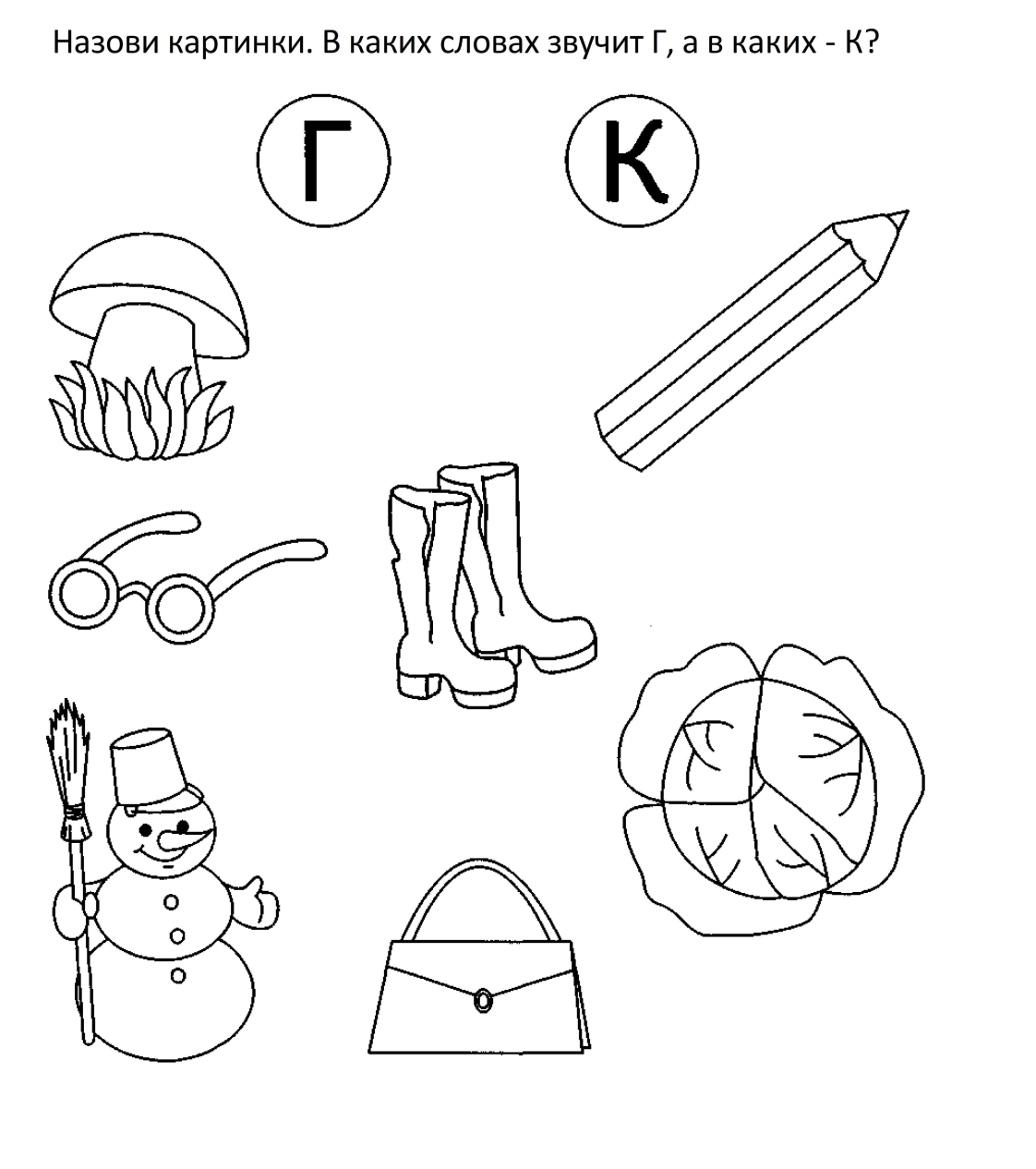 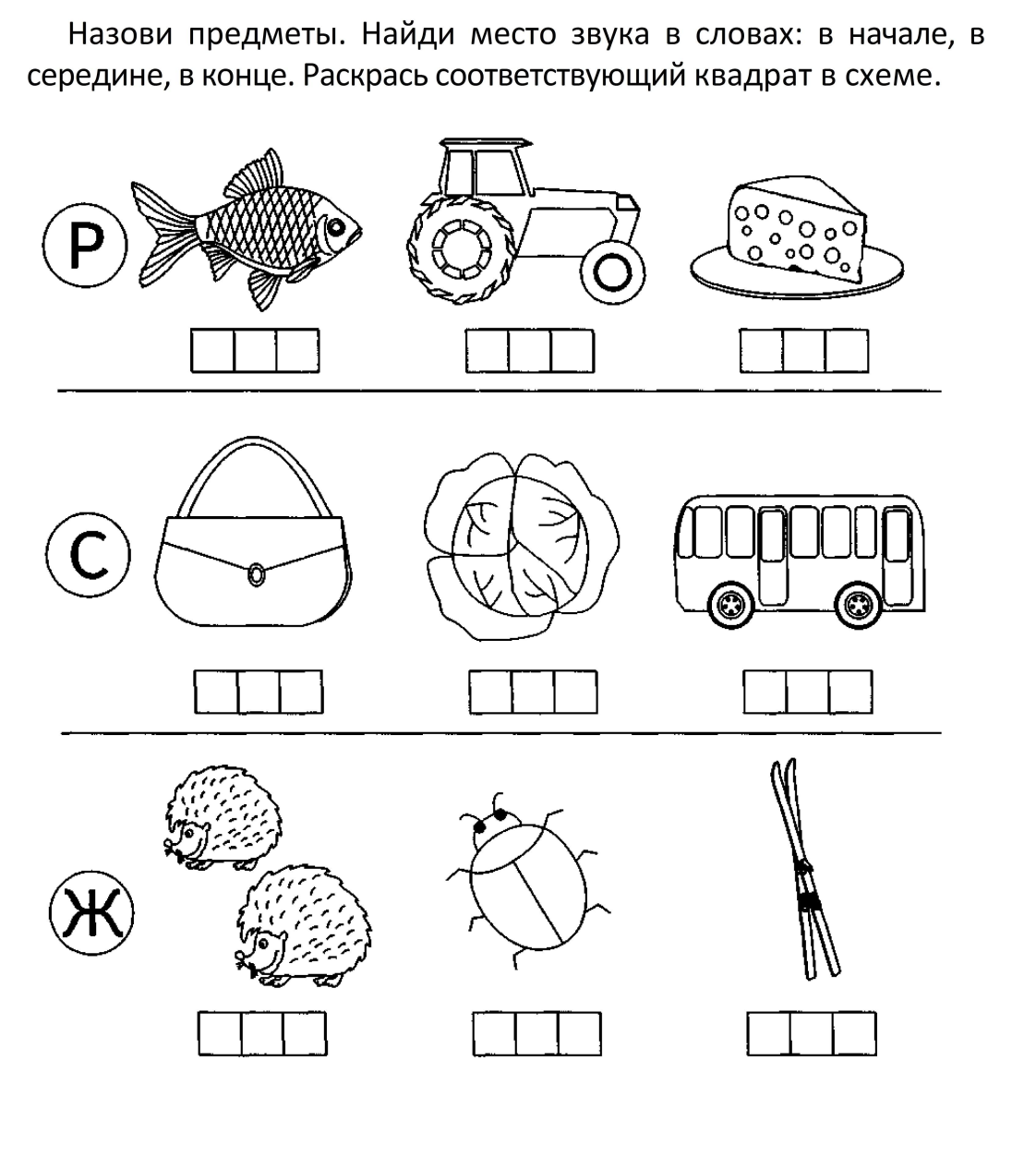 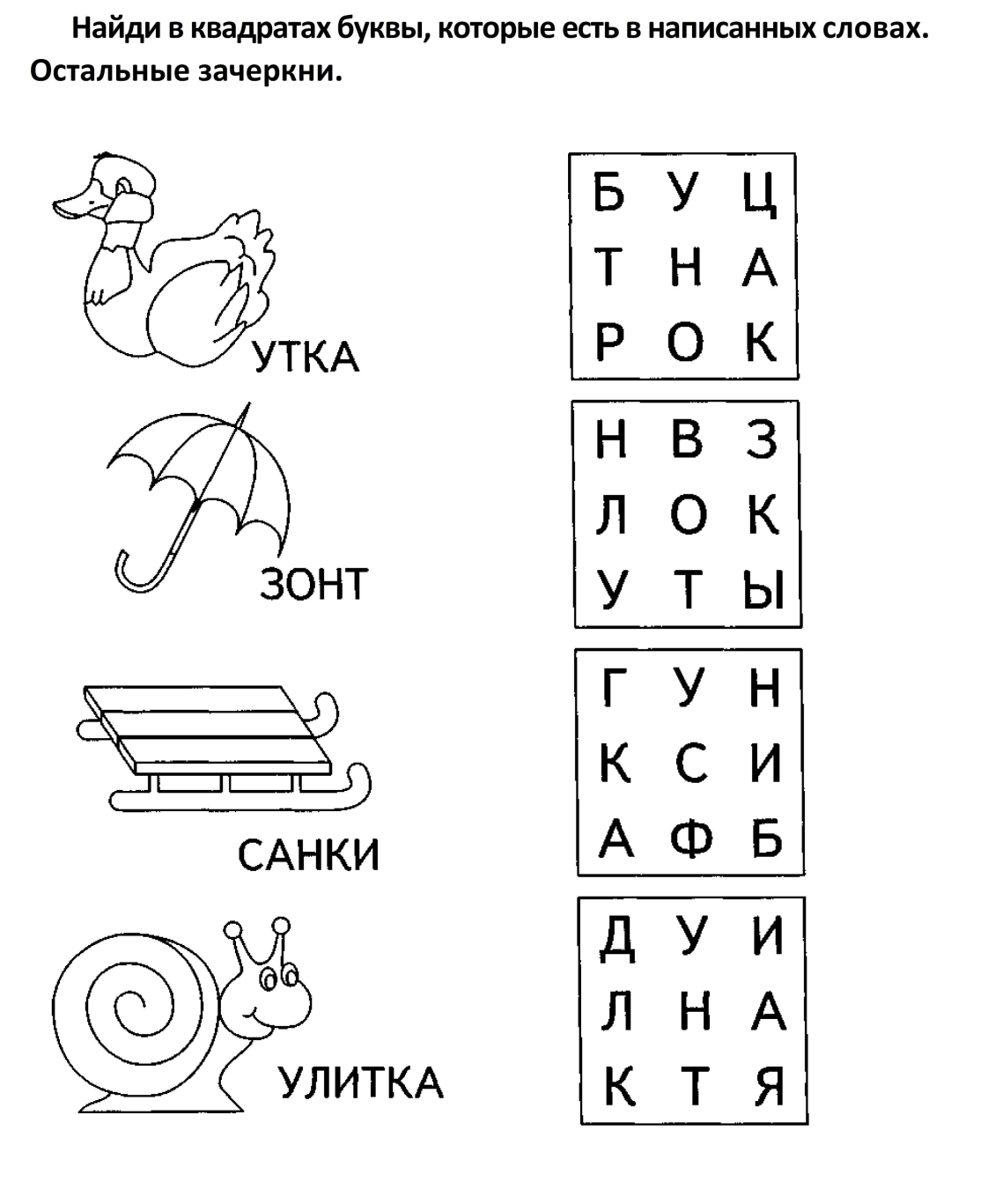 